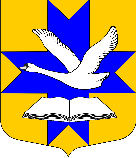 Администрация муниципального образованияБольшеколпанское сельское поселениеГатчинского муниципального районаЛенинградской областиПОСТАНОВЛЕНИЕ«13» августа 2014 г.                                                                        №322Об утверждении порядка разработки, реализациии оценки эффективности муниципальных программ муниципального образования Большеколпанское сельское поселение Гатчинского муниципального района Ленинградской области В соответствии со статьей 1 Федерального закона от 7 мая 2013 года № 104 – ФЗ «О внесении изменений в Бюджетный кодекс Российской Федерации и отдельные законодательные акты Российской Федерации в связи с совершенствованием бюджетного процесса», со статьями 172,  179 Бюджетного кодекса Российской Федерации, с учетом Постановления Правительства Ленинградской области от 07.03.2013 N 66 "Об утверждении Порядка разработки, реализации и оценки эффективности государственных программ Ленинградской области", руководствуясь Уставом МО Большеколпанское сельское поселение, и в целях обеспечения эффективного функционирования системы программно-целевого управления, администрация Большеколпанского сельского поселения    ПОСТАНОВЛЯЕТ:          1. Утвердить прилагаемый Порядок разработки, реализации оценки эффективности  муниципальных программ муниципального образования Большеколпанское сельское поселение Гатчинского муниципального района Ленинградской области (далее – Порядок), согласно Приложению.          2. Порядок применяется к правоотношениям, возникающим при формировании и исполнении местного бюджета муниципального образования Большеколпанское сельское поселение Гатчинского муниципального района Ленинградской области, начиная с бюджета на 2015 год.3. Специалистам администрации Большеколпанского сельского поселения:         3.1. В процессе разработки, реализации и оценки муниципальных программ муниципального образования Большеколпанское сельское поселение руководствоваться требованиями утвержденного Порядка.         3.2. Обеспечивать подготовку и представление в отдел бюджетного учета и отчетности информации о разрабатываемых, действующих и завершенных муниципальных программах и вопросах, требующих  решения программно-целевыми методами, в соответствии с утвержденным Порядком.4. Отделу бюджетного учета и отчетности :4.1. Обеспечить методическое руководство, координацию разработки и реализации  муниципальных программ.4.2. Осуществлять контроль за соответствием муниципальных программ требованиям утвержденного Порядка.5. Контроль за исполнением настоящего постановления оставляю за собой. 6. Пункт 1 настоящего постановления подлежит опубликованию.Глава администрации                                                       М.В.БычининаПриложение  к постановлению администрацииБольшеколпанского сельского поселенияот «13»августа2014    № 322ПОРЯДОКРАЗРАБОТКИ, РЕАЛИЗАЦИИ И ОЦЕНКИ ЭФФЕКТИВНОСТИМУНИЦИПАЛЬНЫХ ПРОГРАММ МУНИЦИПАЛЬНОГО ОБРАЗОВАНИЯ  БОЛЬШЕКОЛПАНСКОЕ СЕЛЬСКОЕ ПОСЕЛЕНИЕ ГАТЧИНСКОГО МУНИЦИПАЛЬНОГО РАЙОНА ЛЕНИНГРАДСКОЙ ОБЛАСТИ1. Общие положения1.1. Настоящий Порядок определяет правила разработки, реализации и оценки эффективности муниципальных программ муниципального образования Большеколпанское сельское поселение Гатчинского муниципального района Ленинградской области (далее – поселения), а также контроля за ходом их реализации.1.2. Муниципальной программой является система мероприятий, согласованных по задачам, срокам осуществления и ресурсам, обеспечивающих эффективное решение приоритетных социально-экономических задач, имеющих местное  значение. 1.3. Муниципальная программа может включать в себя несколько подпрограмм, направленных на решение конкретных задач в рамках муниципальной программы. Деление муниципальной программы на подпрограммы осуществляется исходя из масштабности и сложности решаемых проблем, а также необходимости рациональной организации их решения.1.4. Термины и понятия, используемые в настоящем Порядке:- муниципальная программа поселения – документ, утвержденный постановлением Администрации Большеколпанского сельского поселения (далее – администрация поселения), определяющий комплекс мероприятий, обоснованных и согласованных по ресурсам, срокам и исполнителям, обеспечивающих эффективное решение приоритетных социально-экономических задач поселения;- подпрограмма муниципальной программы - комплекс взаимоувязанных по целям, срокам, исполнителям и ресурсам мероприятий, выделенный исходя из масштаба и сложности задач, решаемых в рамках муниципальной программы; подпрограмма может включать ведомственную целевую программу, направленную на обеспечение реализации муниципальной программы. - цель муниципальной программы/подпрограммы – прогнозируемое и желаемое состояние сферы реализации муниципальной программы/подпрограммы;- задача муниципальной программы/подпрограммы - результат выполнения комплекса мероприятий, направленных на достижение цели (целей) муниципальной  программы/подпрограммы;- мероприятие муниципальной программы/подпрограммы - комплекс действий по решению соответствующей задачи;- показатель (индикатор) муниципальной программы/подпрограммы - количественная характеристика цели, задачи, мероприятия;- заказчик муниципальной программы – администрация Большеколпанского сельского поселения.- куратор муниципальной программы – заместитель главы   администрации, курирующий работу ответственного исполнителя и осуществляющий общий контроль разработки и реализации муниципальной программы; - ответственный исполнитель муниципальной программы – начальник отдела – бюджетного учета и отчетности - главный бухгалтер администрации  поселения, осуществляющий разработку и реализацию муниципальной программы;- соисполнители муниципальной программы – специалисты  администрации поселения, осуществляющие разработку и реализацию отдельных  подпрограмм,  под руководством ответственного исполнителя. Соисполнитель муниципальной программы является ответственным исполнителем подпрограмм, разработку и реализацию которых осуществляет; - участники муниципальной программы – специалисты  администрации поселения, структурные подразделения администрации поселения, муниципальные учреждения поселения и иные юридические и физические лица, участвующие в реализации одного или нескольких основных мероприятий  муниципальной программы (подпрограммы) , не являющиеся соисполнителями;-  результативность муниципальной программы (подпрограммы) - степень достижения запланированных результатов;- эффективность муниципальной программы (подпрограммы) - соотношение достигнутых результатов и ресурсов, затраченных на их достижение.1.5. Срок реализации муниципальной программы - не менее 1 (одного) года, сроки указываются в наименовании и паспорте муниципальной программы.1.6. Ответственный исполнитель муниципальной программы обеспечивает координацию деятельности соисполнителей  и участников муниципальной программы. 1.7. Муниципальные программы разрабатываются в соответствии с принципами:- соответствия  целям социально-экономического развития муниципального образования Большеколпанское сельское поселение.- полноты охвата сфер реализации муниципальной программы/подпрограммы и средств бюджета поселения;-     измеримости результатов;- согласованности ответственности и полномочий ответственного исполнителя, соисполнителей и участников муниципальной программы;- регулярного мониторинга результативности и эффективности муниципальных программ.1.8.  Методическое руководство по вопросам, связанным с планированием бюджетных расходов при разработке и реализации муниципальных программ, осуществляет отдел бюджетного учета и отчетности, организующий формирование  и исполнение местного бюджета. 2. Требования к содержанию муниципальной программы. 2.1. Муниципальная программа разрабатывается исходя из положений концепции социально-экономического развития поселения, других нормативно-правовых актов органов местного самоуправления муниципального образования Большеколпанское сельское поселение Гатчинского муниципального района Ленинградской области. Муниципальная программа состоит из текстовой части и приложений в форме таблиц.2.2. Муниципальная программа имеет следующую структуру:2.2.1. Паспорт муниципальной программы по форме согласно приложению № 1 к настоящему Порядку;2.2.2. Текстовая часть муниципальной программы по разделам:1) характеристика текущего состояния и  основных проблем соответствующей сферы социально-экономического развития поселения, которые предполагается решать в рамках муниципальной программы, в том числе состояния рынка товаров, работ, услуг, реализуемых организациями различных форм собственности, включая состояние сети указанных организаций, их ресурсное обеспечение (кадровое, финансовое, материально-техническое), основные показатели;2) описание основных целей и задач муниципальной программы; 3) паспорт  и краткое описание подпрограмм муниципальной программы (при их наличии), основные мероприятия муниципальной программы (их характеристика) по форме согласно приложению N 2 к настоящему Порядку; 4) сроки реализации муниципальной программы в целом, контрольные этапы и сроки их реализации с указанием промежуточных показателей;5) планируемые результаты реализации муниципальной программы (подпрограммы) с указанием количественных и/или качественных целевых показателей (индикаторов) муниципальной программы, характеризующих достижение целей и решение задач, по форме согласно приложению N 3 к настоящему Порядку, включая оценку влияния изменения объема финансирования на изменение целевых показателей (индикаторов);6)  перечень и финансирование мероприятий программы (подпрограммы) по форме согласно приложению № 4 к настоящему Порядку; В перечень мероприятий муниципальной программы (подпрограммы) включаются мероприятия, непосредственно влияющие на изменение ситуации в сфере реализации муниципальной программы (подпрограммы) в соответствии с планируемыми результатами ее реализации.Программные мероприятия группируются в разделы и подразделы в соответствии с поставленными задачами муниципальной программы (подпрограмм);7) методика оценки эффективности реализации программы (подпрограммы) (наименование показателей, определение, единицы измерения, значения базовых показателей, статистические источники, периодичность представления);8) порядок взаимодействия участника муниципальной программы с администрацией поселения;9) состав, форма и сроки представления отчетности о ходе реализации мероприятий муниципальной программы (подпрограммы).2.3. Целевые показатели (индикаторы) муниципальной программы должны:количественно характеризовать ход реализации, решение основных задач и достижение целей муниципальной программы;отражать специфику развития конкретной области, проблем и основных задач, на решение которых направлена реализация муниципальной программы;иметь количественное значение;непосредственно быть направленными на решение основных задач;зависеть от результатов реализации муниципальной программы;по возможности соответствовать перечню показателей для оценки эффективности деятельности органов местного самоуправления, утвержденных Указом Президента Российской Федерации от 28.04.2008 г. № 607 «Об оценке эффективности деятельности органов местного самоуправления городских округов и муниципальных районов», а также перечню дополнительных показателей для оценки эффективности органов местного самоуправления городских округов и муниципальных районов, утвержденным постановлением Правительства Российской Федерации от 17.12.2012 г. № 1317;в случае использования налоговых, кредитных и иных инструментов, а также в случае предоставления субсидий юридическим лицам и(или) физическим лицам - производителям товаров, работ, услуг - содержать обоснование необходимости применения указанных инструментов для достижения цели и конечных результатов муниципальной программы с финансовой оценкой по этапам ее реализации.2.4. В перечень целевых показателей (индикаторов) муниципальной программы подлежат включению показатели, значения которых рассчитываются по методике оценки эффективности реализации программы, включенной в состав муниципальной программы.2.5. Оценка планируемой эффективности муниципальной программы проводится специалистом информационно-аналитического обеспечения администрации поселения на этапе ее разработки.2.6. В качестве основных критериев планируемой эффективности реализации муниципальной программы применяются:критерии экономической эффективности, учитывающие оценку вклада муниципальной программы в экономическое развитие поселения, оценку влияния ожидаемых результатов муниципальной программы на различные сферы экономики поселения, включающие прямые (непосредственные) эффекты от реализации муниципальной программы и косвенные (внешние) эффекты, возникающие в сопряженных секторах экономики поселения;критерии социальной эффективности, учитывающие ожидаемый вклад реализации муниципальной программы в социальное развитие  поселения, показатели которого не могут быть выражены в стоимостной оценке.3. Основание и этапы разработки  и утверждения муниципальных программ.3.1. Разработка муниципальной  программы осуществляется на основании перечня муниципальных программ поселения, утверждаемого постановлением  администрации поселения.Проект перечня муниципальных программ формируется отделом бюджетного учета и отчетности, с учетом  предложений структурных подразделений администрации поселения и специалистов администрации.  Внесение изменений в перечень муниципальных программ, предлагаемых к финансированию в очередном году, осуществляется постановлением  администрации поселения до 01 мая текущего финансового года. 3.2. Перечень муниципальных программ содержит:наименования муниципальных программ (подпрограмм в их составе);наименования ответственных исполнителей муниципальных программ;3.3. Разработка муниципальной программы осуществляется ответственным исполнителем совместно с соисполнителями в форме проекта постановления администрации поселения. 3.4. Проект постановления администрации поселения  об утверждении муниципальной программы визируется ответственным исполнителем, соисполнителями и участниками муниципальной программы в части, касающейся реализуемых ими основных мероприятий и (или) подпрограмм, заместителем главы администрации поселения, курирующим соответствующие направления деятельности.3.5. Проект муниципальной программы, завизированный всеми соисполнителями, направляется в отдел   бюджетного учета и отчетности в срок не позднее 25 августа текущего финансового года. Отдел бюджетного учета и отчетности  в течение 5 дней осуществляет проверку проекта муниципальной программы на предмет:соответствия источников финансирования планируемым объёмам финансовых ресурсов за счёт средств бюджета поселения, областного и федерального бюджетов;соответствия объёма расходных обязательств по муниципальной программе на очередной финансовый год и плановый период возможностям доходной части бюджета поселения района;соответствия направлений расходования финансовых средств муниципальной программы бюджетной классификации расходов бюджетов Российской Федерации.Специалист информационно-аналитического  обеспечения в течение 3-х дней осуществляет проверку проекта муниципальной программы на предмет:соблюдения требований к содержанию муниципальной программы, установленных настоящим Порядком;соответствия целей и задач муниципальной программы (подпрограмм) приоритетным целям социально-экономического развития Гатчинского муниципального района;обоснованности предлагаемого муниципальными заказчиками варианта достижения целей и решения поставленных в программе  (подпрограммах) задач;соответствия мероприятий муниципальной программы (подпрограмм) заявленным целям и задачам, обоснованности и системности программных мероприятий;наличия количественных и/или качественных целевых показателей (индикаторов), характеризующих достижение целей и решение задач муниципальной программы (подпрограммы);наличия статистического и методического обеспечения для количественного измерения достижения годовых и конечных количественных целевых показателей (индикаторов) муниципальной программы (подпрограммы).3.6. Согласованный проект муниципальной программы, представляется на согласование в комитет юридического сопровождения и закупок. Проект представляется в Контрольно-счетную палату, которая проводит экспертную оценку в течение 2-х рабочих дней. После этого проект представляется на утверждение главе администрации Большеколпанского сельского поселения. 3.7. Муниципальные программы, предлагаемые к реализации с очередного финансового года, утверждаются постановлением администрации поселения  в срок до 15 сентября текущего финансового года. Изменения в ранее утверждённые муниципальные программы, вступающие в силу в очередном финансовом году, подлежат утверждению в течение текущего финансового года.3.8. Паспорта муниципальных программ представляются в Контрольно-счетную палату и Совет депутатов одновременно с проектом бюджета на очередной год и плановый период.3.9. Отдел бюджетного учета и отчетности ведет реестр утвержденных муниципальных программ и внесение в них изменений.4. Внесение изменений в муниципальную программу4.1.В муниципальную программу могут быть внесены изменения в случаях:- увеличения или снижения ожидаемых поступлений доходов в бюджет поселения;- исключения отдельных полномочий поселения или их передачи Гатчинскому муниципальному району;- необходимости включения в муниципальную программу (подпрограмму) дополнительных мероприятий;- необходимости ускорения реализации или досрочного прекращения реализации муниципальной программы (подпрограммы) или ее отдельных мероприятий по результатам оценки эффективности реализации муниципальной программы, установленной разделом 8 "Порядок проведения и критерии оценки эффективности реализации муниципальной программы" настоящего Порядка;- необходимости изменения перечня мероприятий муниципальной программы (подпрограммы), сроков и (или) объемов их финансирования в связи с предоставлением из федерального (областного) бюджетов средств на их реализацию или изменением объема указанных средств.4.2 Внесение изменений в муниципальную программу осуществляется в порядке, предусмотренном для утверждения муниципальных программ.4.3. В течение финансового года в утвержденные муниципальные программы по инициативе ответственного исполнителя могут вноситься следующие изменения:- технические правки, не меняющие цель, объемы бюджетных ассигнований на реализацию муниципальной программы (подпрограммы);- предложение по уменьшению ассигнований на муниципальную программу в случае невыполнения (отмены) мероприятий программы по итогам отчетных периодов;- перераспределение бюджетных ассигнований между мероприятиями муниципальной программы, между подпрограммами муниципальной программы;- изменение мероприятий муниципальной программы;4.4. Муниципальные программы подлежат приведению в соответствие  с решением совета депутатов о бюджете не позднее двух месяцев со дня вступления его в силу, для чего ответственный исполнитель в двух месячный срок после принятия местного бюджета вносит в муниципальную программу изменения по объемам и составу мероприятий в соответствии с настоящим Порядком. 5. Финансовое обеспечение реализации муниципальных программ5.1. Утвержденная муниципальная программа реализуется за счет средств бюджета поселения в объемах, установленных решениями Совета депутатов Большеколпанского сельского поселения  о бюджете муниципального образования Большеколпанское сельское поселение Гатчинского муниципального района Ленинградской области  на текущий финансовый год, и за счет средств иных привлекаемых для реализации муниципальной программы источников.5.2. Финансирование из бюджета муниципального образования Большеколпанское сельское поселение Гатчинского муниципального района Ленинградской области муниципальной  программы, утвержденной  после принятия решения о бюджете поселения  на очередной финансовый год, осуществляется после внесения изменений в решение о бюджете.5.3. При изменении условий реализации муниципальной программы, она может быть изменена, ее реализация приостановлена или прекращена постановлением администрации поселения. 6. Управление реализацией муниципальной программы6.1. Управление реализацией муниципальной программы осуществляет куратор муниципальной программы.6.2. Куратор  муниципальной программы организует работу, направленную на:1) осуществление общего контроля за ходом разработки и реализации муниципальной программы ответственным исполнителем, соисполнителем и участниками;2) создание, при необходимости, комиссии (рабочей группы) по управлению реализацией муниципальной программой;3) реализацию муниципальной программы;4) достижение целей, задач и конечных результатов муниципальной программы. 6.2.1.Куратор проводит оперативные совещания с участием ответственного исполнителя, соисполнителей и участников для организации их четкого и эффективного взаимодействия при разработке и реализации муниципальной программы;6.2.2.Куратор согласовывает квартальные и годовые отчеты о выполнении муниципальной программы, подготовленные ответственным исполнителем.6.3. Ответственный исполнитель муниципальной программы:1) разрабатывает муниципальную программу;2) формирует прогноз расходов на реализацию мероприятий муниципальной программы (подпрограммы);3)  определяет участников муниципальной программы;4) обеспечивает взаимодействие между участниками муниципальной программы и координацию их действий по реализации муниципальной программы (подпрограммы);5) участвует в обсуждении вопросов, связанных с реализацией и финансированием муниципальной программы;6) обеспечивает заключение соответствующих договоров по привлечению внебюджетных средств для финансирования муниципальной программы;7) готовит отчет о реализации муниципальной  программы;9) на основании заключения об оценке эффективности реализации муниципальной программы, выданного  специалистом информационно-аналитического обеспечения администрации, представляет куратору  муниципальной программы предложения о перераспределении финансовых ресурсов между программными мероприятиями, изменении сроков выполнения мероприятий и корректировке их перечня;10) обеспечивает размещение на официальном сайте Большеколпанского сельского поселения  в сети Интернет утвержденной муниципальной программы;11) обеспечивает эффективность и результативность реализации муниципальной программы.6.4. Соисполнитель муниципальной программы (ответственный исполнитель) подпрограммы:1. обеспечивает разработку и реализацию подпрограммы (подпрограмм), согласование с участниками проекта муниципальной программы в части соответствующей подпрограммы (подпрограмм), в реализации которой предполагается их участие;2. осуществляет реализацию мероприятий, включая разработку и передачу ответственному исполнителю плана реализации подпрограммы муниципальной программы в рамках своей компетенции;3. запрашивает у участников муниципальной программы информацию, необходимую для подготовки ответов на запросы ответственного исполнителя, проведения оценки эффективности муниципальной программы и подготовки отчетов;4. представляет ответственному исполнителю копии актов, подтверждающих сдачу и прием в эксплуатацию объектов, строительство которых завершено, актов выполнения работ и иных документов, подтверждающих исполнение обязательств по заключенным муниципальным контрактам в рамках реализации мероприятий муниципальной программы.6.5. Ответственный исполнитель муниципальной программы осуществляет координацию деятельности соисполнителей и участников муниципальной программы по подготовке и реализации программных мероприятий, анализу и рациональному использованию средств бюджета поселения и иных привлекаемых для реализации муниципальной программы источников.Куратор и ответственный исполнитель муниципальной программы несут ответственность, в пределах своих полномочий, за подготовку и реализацию муниципальной программы, а также обеспечение достижения количественных и/или качественных показателей эффективности реализации муниципальной программы в целом, рациональное использование выделяемых средств, своевременное внесение изменений в муниципальную программу, своевременное предоставление и достоверность сведений, включаемых в отчет о выполнении муниципальных программ.7. Контроль и отчетность при реализации муниципальной программы7.1. Текущий контроль за реализацией муниципальной программы осуществляется ответственным исполнителем, координирующим работу соисполнителей  и участников муниципальной программы. Общий контроль хода реализации муниципальной программы осуществляет заместитель главы администрации, курирующий работу ответственного исполнителя – куратор муниципальной программы.7.2. С целью контроля за реализацией муниципальной программы ответственный исполнитель  ежеквартально до 30 числа месяца, следующего за отчетным кварталом,  подготавливает оперативный отчет о ходе реализации муниципальных программ и размещает его на официальном сайте поселения. Оперативный отчет содержит:перечень выполненных мероприятий муниципальной программы с указанием объемов и источников финансирования и результатов выполнения мероприятий;анализ причин невыполнения (несвоевременного выполнения) программных мероприятий.Оперативный отчет о реализации мероприятий муниципальной программы представляется по форме согласно приложению № 5 к настоящему Порядку.7.3. Не позднее 30 января года, следующего за отчетным, ответственный исполнитель готовит годовой отчет о реализации муниципальной программы,  представляет его на утверждение главе Администрации поселения и размещает  на официальном сайте поселения.7.4. Годовой  отчет о реализации муниципальной программы должен содержать:1) аналитическую записку, в которой указываются:степень достижения запланированных задач (результатов) и намеченных целей муниципальной программы и подпрограмм;общий объем фактически произведенных расходов, всего и в том числе по источникам финансирования мероприятий муниципальной программы;2) таблицу, в которой указываются:данные об использовании средств бюджета поселения и средств иных привлекаемых для реализации муниципальной программы источников по каждому программному мероприятию и в целом по муниципальной программе;по мероприятиям, не завершенным в утвержденные сроки, - причины их невыполнения и предложения по дальнейшей реализации.По показателям, не достигшим запланированного уровня, приводятся причины невыполнения и предложения по их дальнейшему достижению.Годовой  отчет о реализации муниципальной программы представляется по форме согласно приложению № 6 к настоящему Порядку.8. Порядок проведения и критерии оценки эффективностиреализации муниципальной программы8.1. По каждой муниципальной программе ежегодно, а также по итогам ее завершения проводится оценка эффективности ее реализации.8.2. Подготовка заключения об оценке эффективности реализации муниципальной программы осуществляется специалистом информационно-аналитического обеспечения администрации в  течение 14 дней с даты поступления годового  отчета о реализации муниципальной программы на основании годового отчета о реализации муниципальной программы, который представляется ответственным исполнителем по итогам отчётного финансового года.8.3. Оценка результатов реализации мероприятий муниципальной программы  проводится в соответствии с приложением № 7.Оценка  эффективности реализации муниципальной программы проводится в соответствии с Методикой оценки эффективности реализации муниципальных программ согласно приложению № 8  к настоящему Порядку.8.4. По итогам оценки эффективности реализации муниципальной программы специалист информационно-аналитического обеспечения администрации подготавливает соответствующее заключение и направляет куратору муниципальной программы и ответственному исполнителю.